БІЛОЦЕРКІВСЬКА МІСЬКА РАДА	КИЇВСЬКОЇ ОБЛАСТІ	Р І Ш Е Н Н Явід 17 лютого 2022 року                                                             		№ 2633-26-VIIIПро передачу земельної ділянки комунальної власності в оренду Товариству з обмеженою відповідальністю «СТАНДАРТ-АВТО»Розглянувши подання постійної комісії з питань земельних відносин та земельного кадастру, планування території, будівництва, архітектури, охорони пам’яток, історичного середовища до міського голови від 14 січня 2022 року №04/02-17, протокол постійної комісії з питань  земельних відносин та земельного кадастру, планування території, будівництва, архітектури, охорони пам’яток, історичного середовища від 29 грудня 2021 року №42, заяву Товариства з обмеженою відповідальністю «СТАНДАРТ-АВТО» від 29 жовтня 2021 року №15.1-07/5322 та додані до заяви документи, відповідно до статей 12, 93, 120, 122, 123, 124, 125, 126, ч.2 ст.134 Земельного кодексу України, ч.5 ст. 16 Закону України «Про Державний земельний кадастр», Закону України «Про оренду землі», ст. 24 Закону України «Про регулювання містобудівної діяльності», п. 34 ч. 1 ст. 26 Закону України «Про місцеве самоврядування в Україні», міська рада вирішила:1.Передати земельну ділянку комунальної власності, право власності на яку зареєстровано у Державному реєстрі речових прав на нерухоме майно від 18 березня 2014 року за № 5086748 в оренду Товариству з обмеженою відповідальністю «СТАНДАРТ-АВТО» з цільовим призначенням 02.03 Для будівництва і обслуговування багатоквартирного житлового будинку (вид використання - для експлуатації та обслуговування будинку з вбудованими приміщеннями Пенсійного фонду та відділу соціального захисту населення) площею 0,3735 га терміном на 5 (п’ять) років за адресою: вулиця Спартаківська, 3 місто Біла Церква, Білоцерківський район. Кадастровий номер:  3210300000:04:018:0138.2.Особі, зазначеній в цьому рішенні, укласти та зареєструвати у встановленому порядку договір оренди землі.3.Контроль за виконанням цього рішення покласти на постійну комісії з питань  земельних відносин та земельного кадастру, планування території, будівництва, архітектури, охорони пам’яток, історичного середовища.Міський голова	                                                                                     Геннадій ДИКИЙ           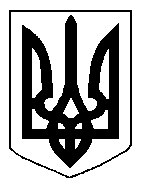 